Encontrarás el PDF de esta unidad en: 
https://esperanzarte.com/?p=997 Tú profesor te indicará qué actividades hacer de todas las propuestas aquí.
1. Analiza la imagen del cartel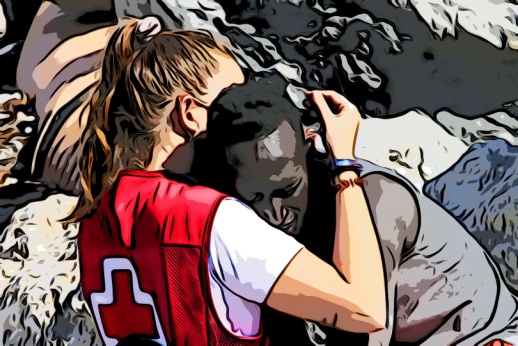 Ver  CARTEL COMPLETO¿Qué ves en el esta foto?¿Qué piensas/sientes?¿Quépreguntas te suscita?Busca más información sobre el acontecimiento en:Luna y el emigranteAbdou2. LEMA:“CUIdadanos del Mundo”-¿Qué te sugiere este lema?-¿Qué mensaje crees que intenta transmitir?VÍDEO: Fragmentos https://youtu.be/V-rXgE_ZDLg-¿Qué me ha gustado del vídeo?-¿Qué me ha sorprendido?-¿Qué sentimientos ha despertado en mí?Plástica:Podemos colorear este logo del festival:LÁMINA PARA COLOREAR3. Lo que nos dice el PapaVÍDEOS del Papa Francisco a los jóvenes:- Promover la amistad social- Un estilo de vida sostenible- Compasión por el mundoReflexión para leer:“El desafío urgente de proteger nuestra casa común incluye la preocupación de unir a toda la familia humana en la búsqueda de un desarrollo sostenible e integral, pues sabemos que las cosas pueden cambiar (…).Necesitamos una solidaridad universal nueva(…)Todos podemos colaborar como instrumentos de Dios para el cuidado de la creación, cada uno desde su cultura, su experiencia, sus iniciativas y sus capacidades”.(Carta Encíclica Laudato Si, 13-14)- Subraya las ideas principales de este mensaje.- ¿Qué denuncia el Papa?- ¿Crees tú también que las cosas se pueden cambiar? ¿Cómo?- ¿Qué puedes cambiar en tu propia vida?4.  Reflexión bíblicaLee la “Parábola del Buen Samaritano”, Lucas 10, 25-37, donde Jesús nos enseña a amar al prójimo y a comprometernos en cuidar del otro como de nosotros mismos. NIÑOS: https://youtu.be/7_sArxpUQho- ¿Cómo tenemos que amar al otro?-¿A quién hay que “cuidar”?-¿Dónde dice Jesus que nos tenemos que cuidar también a nosotros mismos?5. SolidaridadEl festival tiene una dimensión solidaria. En este año ayudaremos a tres ONG. Entra en sus páginas web para conocerlas:Itaka-Escolapios: www.itakaescolapios.org/Ayuda a la Iglesia Necesitada: www.ayudaalaiglesianecesitada.org/Cáritas: https://www.caritas.es/ …………………………………………6. TRES canciones para un fórum.¡Conoce a cada artista en su web!Preguntas para reflexionar con cada canción antes del concierto:- ¿Cuál es el tema de la canción?- ¿Qué quiere transmitir el autor?- ¿Qué estrofa/idea me gusta más?- ¿Qué sentimientos y preguntas me suscita?
A. Cuidemos el mundo (Juan Yzuel)
Esta es la canción compuesta expresamente para nuestro festival y cantada por el Coro. ¡Cuídate, cuídame,cuidemos el mundo!Aquí tienes toda la LETRA y la CANCIÓN.B. Ojos que ven
(Javi Sánchez)Entrevista: https://youtu.be/h9KyDKvnMbw Vídeo: https://youtu.be/Sl6yK2K-_3k Escuchar en MP3Tienes algo especialque no tienen los demás más allá de tu mirada; es tu forma de reír,son tus ganas de luchar contra la desesperanza. Tu corazón abierto a todos está; tu ilusión deshace las sombras y la luz que transmitesllena todo de color, porque eres... Ojos que ven, corazón que sientecon el dolor de la gente.Buen árbol que buena sombra daa quien se acerca buscando amistad.Nunca acaba tu jornada, das todo a cambio de nada; es tu forma de ser fiel a tu credo y a tu fe en la persona de aquel a quien entregaste el alma. Tu corazón…C. Cuídala (Migueli)Web: https://migueli.com Vídeo: https://youtu.be/IBW15TOvqVE Me asomé al final de la tierra,un derroche de amor y bellezaentre los bosques, las playas,la tundra, la selva y el mar.Nos movemos viviendo al revés. Solamente se vive una vezy esta tierra es el gran paraísoque puedes tener.Cuídala, (6) tierra generosa,tu esencia preciosa no debe sufrir.Cuídala(6), dulce madre tierra,hoy la contraseña es verte vivir. (bis)Gran herencia que nunca envejece,una alfombra de panes y peces,un regalo de Dios y un lirismo de emotividad.Maravilla, estructura perfecta,un hogar, verdadera belleza,Manantial de los días de gozoy prosperidad.El agua es de todos, el aire es de todos,el río es de todos, también.La playa es de todos, el mar es de todos. No hay nadie que pueda poseerlos.Un twit, nuestra fama, mi ego o el saldo...nada de eso se puede comer.La lava, la nieve, el desierto, los polos,y hasta nuestro corazón se va a derretir.---------------------------7. Haz una redacción después del concierto con estos y otros puntos:- Describe lo que ha sido, quiénes han intervenido, qué te ha llamado la atención, qué canción te ha gustado o emocionado más…- Haz una reflexión personal que incluya una evaluación de la actividad.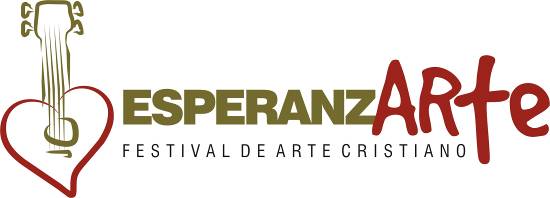 Actividad didáctica previa al EsperanzARTE 2021- PrimariaCUIDADANOS DEL MUNDO
www.esperanzarte.com